INFORMACINĖS VISUOMENĖS PLĖTROS KOMITETOPRIE SUSISIEKIMO MINISTERIJOSDIREKTORIUSĮSAKYMASDĖL INFORMACINĖS VISUOMENĖS PLĖTROS KOMITETOPRIE LIETUVOS RESPUBLIKOS VYRIAUSYBĖS DIREKTORIAUS 2008 M. SPALIO 7 D. ĮSAKYMO NR. T-181 „DĖL INFORMACINĖS VISUOMENĖS PLĖTROS KOMITETO PRIE SUSISIEKIMO MINISTERIJOS SUPAPRASTINTŲ VIEŠŲJŲ PIRKIMŲ TAISYKLIŲ PATVIRTINIMO“ PAKEITIMO 2013 m. gruodžio 30 d. Nr. T-153P a k e i č i u Informacinės visuomenės plėtros komiteto prie Susisiekimo ministerijos supaprastintų viešųjų pirkimų taisykles, patvirtintas Informacinės visuomenės plėtros komiteto prie Lietuvos Respublikos Vyriausybės direktoriaus 2008 m. spalio 7 d. įsakymu Nr. T-181 „Dėl Informacinės visuomenės plėtros komiteto prie Susisiekimo ministerijos supaprastintų viešųjų pirkimų taisyklių patvirtinimo“, (kartu su 2010 m. liepos 2 d. įsakymo Nr. T-177, 2011 m. gruodžio 21 d. įsakymo Nr. T-229 ir 2013 m. balandžio 29 d. įsakymo Nr. T-53 pakeitimais):pakeičiu 18 punktą ir išdėstau jį taip:„18. Komitetas bet kuriuo metu iki pirkimo sutarties sudarymo turi teisę nutraukti supaprastinto pirkimo procedūras, jeigu atsirado aplinkybių, kurių nebuvo galima numatyti (perkamas objektas tapo nereikalingas, nėra lėšų už jį sumokėti ir pan.). Sprendimą dėl supaprastinto pirkimo nutraukimo priima Komiteto direktorius arba jo įgaliotas asmuo, atsižvelgdamas į Komisijos arba Pirkimo organizatoriaus siūlymus.“;pakeičiu 24 punktą ir išdėstau jį taip:„24. Komitetas savo interneto svetainėje ir leidinio „Valstybės žinios“ priede „Informaciniai pranešimai“ informuoja apie pradedamą bet kurį pirkimą (mažos vertės pirkimų atveju – tik savo interneto svetainėje), taip pat nustatytą laimėtoją ir ketinamą sudaryti bei sudarytą pirkimo sutartį.“;pakeičiu 29.25 papunktį ir išdėstau jį taip:„29.25. reikalavimas, kad kandidatas ar dalyvis savo pasiūlyme nurodytų, kokius subrangovus, subtiekėjus ar subteikėjus jis ketina pasitelkti, ir kokiai pirkimo daliai jis ketina pasitelkti subrangovus, subtiekėjus ar subteikėjus, taip pat reikalavimas, jog tuo atveju, kai darbų pirkimo sutarčiai vykdyti pasitelkiami subrangovai, pagrindinius darbus, kuriuos nustato Komitetas, privalo atlikti tiekėjas;“pripažįstu netekusiu galios 29.27 papunktį;pakeičiu 65.2 papunktį ir išdėstau jį taip:„65.2. tikrina, ar pasiūlymas atitinka pirkimo dokumentuose nustatytus reikalavimus (ar pateikti visi pirkimo dokumentuose reikalaujami dokumentai ir informacija, ar pasiūlymas pasirašytas tiekėjo vadovo ar jo įgalioto asmens, ar pasiūlyto pirkimo objekto techninė specifikacija atitinka pirkimo dokumentų techninėje specifikacijoje nustatytus reikalavimus pirkimo objektui ir kt.). Jeigu tiekėjas pateikė netikslius, neišsamius pirkimo dokumentuose nurodytus kartu su pasiūlymu teikiamus dokumentus – tiekėjo įgaliojimą asmeniui pasirašyti paraišką ar pasiūlymą, jungtinės veiklos sutartį, pasiūlymo galiojimo užtikrinimą patvirtinantį dokumentą – ar jų nepateikė, Komitetas privalo prašyti tiekėjo patikslinti, papildyti arba pateikti šiuos dokumentus per Komiteto nustatytą protingą terminą, kuris negali būti trumpesnis kaip 3 darbo dienos nuo prašymo išsiuntimo iš Komiteto dienos;“;pakeičiu 65.7 papunktį ir išdėstau jį taip:„65.7. kai pateiktame pasiūlyme nurodoma neįprastai maža kaina (derybų atveju – galutinė kaina), turi pareikalauti iš tiekėjo raštiško kainos sudėtinių dalių pagrindimo. Siekiant įsitikinti, ar pateiktame pasiūlyme nurodyta kaina yra neįprastai maža, Komitetas vadovaujasi Viešųjų pirkimų tarnybos direktoriaus 2009 m. rugsėjo 30 d. įsakymu Nr. 1S-96 „Dėl pasiūlyme nurodytos prekių, paslaugų ar darbų neįprastai mažos kainos sąvokos apibrėžimo“ (Žin., 2009, Nr. 119-5131) bei atsižvelgia į Viešųjų pirkimų tarnybos direktoriaus 2009 m. lapkričio 10 d. įsakymu Nr. 1S-122 (Žin., 2009, Nr. 136-5965) patvirtintas pasiūlyme nurodytos prekių, paslaugų ar darbų neįprastai mažos kainos pagrindimo rekomendacijas;“;pakeičiu 66.3 papunktį ir išdėstau jį taip:„66.3. pasiūlymas neatitiko pirkimo dokumentuose nustatytų reikalavimų (pasiūlymo pateikimo reikalavimų, techninėje specifikacijoje nustatytų reikalavimų pirkimo objektui) ir (ar) tiekėjas per nustatytą terminą, kaip nurodyta Taisyklių 65.2 papunktyje, nepatikslino, nepapildė ar nepateikė pirkimo dokumentuose nurodytų kartu su pasiūlymu teikiamų dokumentų – tiekėjo įgaliojimo asmeniui pasirašyti paraišką ar pasiūlymą, jungtinės veiklos sutarties, pasiūlymo galiojimo užtikrinimą patvirtinančio dokumento;“;pakeičiu 66.4 papunktį ir išdėstau jį taip:„66.4. buvo pasiūlyta neįprastai maža kaina (derybų atveju – galutinė kaina) ir tiekėjas Komiteto prašymu nepateikė raštiško kainos sudėtinių dalių pagrindimo arba kitaip nepagrindė neįprastai mažos kainos;“;pakeičiu 67.3 papunktį ir išdėstau jį taip:„67.3. tinkamiausio pasiūlymo – pagal Komiteto pirkimo dokumentuose nustatytus su pirkimo objektu susijusius kriterijus (be kainos), – paprastai kokybės, techninių privalumų, estetinių ir funkcinių charakteristikų, energijos vartojimo efektyvumo, aplinkos apsaugos charakteristikų, eksploatavimo išlaidų, efektyvumo, garantinio aptarnavimo ir techninės pagalbos, pristatymo datos, pristatymo laiko arba užbaigimo laiko, kurie negali nepagrįstai ir neobjektyviai riboti tiekėjų galimybių dalyvauti pirkime ar nesudaro išskirtinių sąlygų konkretiems tiekėjams pažeidžiant viešųjų pirkimų procedūrų vykdymo principus numatytus Viešųjų pirkimų įstatymo 3 straipsnio 1 dalyje. Remiantis šiuo kriterijumi gali būti vertinami pasiūlymai, pateikti vykdant projekto konkursą ar perkant meno, kultūros paslaugas.“;pakeičiu 76.3 papunktį ir išdėstau jį taip:„76.3. kainodaros taisyklės, skelbiamų pirkimų atveju nustatytos pagal Viešojo pirkimo-pardavimo sutarčių kainos ir kainodaros taisyklių nustatymo metodiką, patvirtintą Viešųjų pirkimų tarnybos prie Lietuvos Respublikos Vyriausybės direktoriaus 2003 m. vasario 25 d. įsakymu Nr. 1S-21(Žin., 2003, Nr. 22-944; 2008, Nr. 105-4042);“;pakeičiu 125.1.4.1 papunktį ir išdėstau jį taip:„125.1.4.1. numatomos sudaryti prekių ar paslaugų pirkimo sutarties vertė neviršija 50 000 Lt (be pridėtinės vertės mokesčio), darbų pirkimo sutarties vertė – 100 000 Lt (be pridėtinės vertės mokesčio);“;pakeičiu 156.2 papunktį ir išdėstau jį taip:„156.2. dėl įvykių, kurių Komitetas negalėjo iš anksto numatyti, būtina skubiai įsigyti reikalingų prekių, paslaugų ar darbų, o vykdant apklausą raštu prekių, paslaugų ar darbų nepavyktų įsigyti laiku.“;pakeičiu 159 punktą ir išdėstau jį taip:„159. Vykdydamas mažos vertės pirkimus Komitetas neprivalo vadovautis Taisyklių 29, 35, 40, 45, 46, 55, 56, 57, 58, 59, 60, 61, 65, 74, 76, 83, 84, 85, 86, 87, 88 ir 106.3 punktų reikalavimais.“;pakeičiu 168 punktą ir išdėstau jį taip:„168.	Komitetas, Komisija, jos nariai ar ekspertai, Pirkimų organizatoriai ir kiti asmenys nepažeisdami įstatymų reikalavimų, ypač dėl sudarytų sutarčių skelbimo ir informacijos, susijusios su jos teikimu kandidatams ir dalyviams, negali tretiesiems asmenims atskleisti Komitetui pateiktos tiekėjo informacijos, kurios konfidencialumą nurodė tiekėjas. Tokią informaciją sudaro, visų pirma, komercinė (gamybinė) paslaptis ir konfidencialieji pasiūlymų aspektai. Pasiūlyme nurodyta prekių, paslaugų ar darbų kaina, išskyrus jos sudedamąsias dalis, nėra laikoma konfidencialia informacija.“Nustatau, kad šis įsakymas įsigalioja nuo 2014 m. sausio 1 d.ParengėRomualdas UrnikasDirektorius	Ramūnas Čepaitis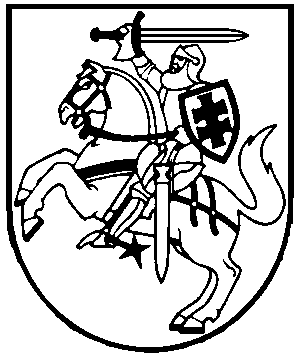 